\\\\Course Assessment Tasks may be modified as per the discretion of the course teacher based on classroom needs.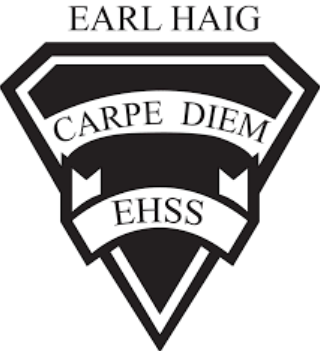 Course Outline and Evaluation SummaryCourse Code: ADG3M1                                                           Course Outline and Evaluation SummaryCourse Code: ADG3M1                                                           Title of Course: Grade 11 Drama Elective416-395-3210416-395-3210Department: Drama DepartmentCourse DescriptionThis course emphasizes social interaction, collaboration and communication as students create, perform and analyze Improvisational Drama. This course will focus on Improvisation, Commedia Dell'arte, Theatre Games, and Acting for the Camera.  Creating living characters, authentic stories and resonant work for presentation,  students will listen and respond in role to their character’s given circumstances and take the work off the page to create their unique forms of expression of a variety of  characters and their world.   Course EvaluationCourse evaluations incorporate one or more of the achievement categories (KICA). A brief description of each category can be found here. The final grade is calculated using the weighted percentages below.Course EvaluationCourse evaluations incorporate one or more of the achievement categories (KICA). A brief description of each category can be found here. The final grade is calculated using the weighted percentages below.Course EvaluationCourse evaluations incorporate one or more of the achievement categories (KICA). A brief description of each category can be found here. The final grade is calculated using the weighted percentages below.Course EvaluationCourse evaluations incorporate one or more of the achievement categories (KICA). A brief description of each category can be found here. The final grade is calculated using the weighted percentages below.Course EvaluationCourse evaluations incorporate one or more of the achievement categories (KICA). A brief description of each category can be found here. The final grade is calculated using the weighted percentages below.Course EvaluationCourse evaluations incorporate one or more of the achievement categories (KICA). A brief description of each category can be found here. The final grade is calculated using the weighted percentages below.Term Work:A variety of tasks where you show your learning and have marks assigned using the Achievement Categories/StrandsA variety of tasks where you show your learning and have marks assigned using the Achievement Categories/StrandsSummativeEvaluation:Marked summative tasks which assess your learning on the entire courseMarked summative tasks which assess your learning on the entire course70%%Knowledge & Understanding30%%Culminating Task70%%Thinking & Inquiry30%%Culminating Task70%%Application30%%Final Exam 70%%Communication30%%Final Exam Learning SkillsLearning skills provide Information to help students understand what skills, habits & behaviors are needed to work on to be successful. These are not connected with any numerical mark. A brief description of each skill can be found here. Responsibility, Organization, Independent Work, Collaboration, Initiative and Self-RegulationE – Excellent    G – Good    S – Satisfactory    N – Needs ImprovementRequired Materials: Any educational resource required for this course will be provided by the school. It is the student’s responsibility to come to class with these materials. School/Departmental/Classroom ExpectationsAttendance: The student is expected to attend class on time. Parents/guardians will be contacted if lates/attendance becomes an issue/hindrance. If the student knows about an absence in advance, they should contact the teacher.Plagiarism/Cheating: A mark of 0 will be assigned for any work submitted that does not belong to the student. A mark of 0 will be assigned to a student who was found to have cheated. Parents/guardians will be informed.Missed Work: If a student is absent from class, (e.g. illness, sports team) it is their responsibility to find out what they have missed and to catch up. The student is responsible for completing all of the work that was missed due to an absence. If a student misses an assignment or test without a legitimate explanation and documentation, marks up to and including the full value of the evaluation may be deducted. Make-up tests must be arranged to be written.Late Work: Late work may result in a deduction of marks up to and including the full value of the evaluation.Department Information: Because of the collaborative and experiential nature of drama, any and all absences negatively impact the student, other group members, the rehearsal process and performance outcomes. Student absences therefore, must be documented with a signed note from the parent or physician when it is a performance day. The onus is on the student to make up for missed rehearsal time when it is possible to do so.Course Assessment TasksCourse Assessment TasksCourse Assessment TasksCourse Assessment TasksUnit/Topic/StrandBig IdeasMajor Assignments / EvaluationsEstimated DurationUnit 1: Modern ImprovisationHistory of modern improvisation, Keith Johnstone, Viola Spolin, Second City, SCTV,Saturday Night Life, create short sketches based on modern sketch comedyPractices- Group AssignmentsWarm UpsGamesResponsible Practices-ongoing assessment3 WeeksUnit 2: Planned ImprovisationHistory of ImprovisationStock Character StudyGuest Artists in the Classroom Warm Up Technique PracticesMonologue PerformanceScene Study PerformanceResponsible Practices-ongoing assessment4 weeksUnit 3: Situational Drama and Creating from Improvised PlaysWorking with PromptsPlay CreationDrama GamesRehearsalCreationPerformanceResponsible Practices-ongoing assessment4 WeeksUnit 4: Theatre Improvised GamesTheatre Game basics, two hander improvs, Canada Improv Games, performancesBest Rehearsal Practices EvaluationBest Performance Practices EvaluationJournal Reflection-Written EvaluationResponsible Practices-ongoing assessment3 WeeksUnit 5: Improvisation for Play Creation - Writing from the Ground UpUse all skills to write short play for performance, writing (evaluation), rehearsal(evaluation), performance (evaluation), reflection (evaluation)Playwriting from Improvisation to complete play for PerformanceRehearsal ProcessesWritten Reflection4 weeks